1610008SESSION 2016UE 8 – SYSTÈME D’INFORMATIONDE GESTIONDurée de l’épreuve : 4 heures     -     Coefficient : 1,5SESSION 2016UE 8 – SYSTÈMES D’INFORMATION DE GESTIONDurée de l’épreuve : 4 heures     -     Coefficient : 1,5Aucun document ni aucun matériel ne sont autorisés. En conséquence, tout usage d'une calculatrice est INTERDIT et constituerait une fraude.Document remis au candidat : le sujet comporte 14 pages numérotées de 1 à 14 dont 2 annexes à rendre notées A et B. Il vous est demandé de vérifier que le sujet est complet dès sa mise à votre disposition.Le sujet se présente sous la forme de 4dossiers indépendants : Page de garde 	page 1Présentation du sujet	page 2DOSSIER 1 – Gestion des locations 	(7 points)	page 3DOSSIER 2 – Prise en charge des interventions sur véhicule	(4 points)	page 4DOSSIER 3 – Organisation du réseau informatique 	(3 points)	page 4DOSSIER 4 – Traitement des réservations à  l’aide du tableur	(6 points)	page 5Le sujet comporte les annexes suivantes : DOSSIER 1Annexe 1 : Modèle conceptuel des données. 	page 6Annexe 2 : Schéma relationnel.	page 7DOSSIER 2 Annexe 3 : Prise en charge des interventions sur les véhicules	page 7Annexe A : Modèle conceptuel des données à compléter à rendre avec la copie	page 13DOSSIER 3Annexe 4 : Schéma du réseau informatique de l’entreprise	page 8DOSSIER 4Annexe 5 : Tables et plages nommées utilisées pour calculer le montant dû par client	page 9Annexe 6 : Feuille de calcul des montants dû par clients (agence de Nancy)	page 11Annexe 7 : Calcul des indemnités kilométriques	page 12Annexe B : Formules de la feuille de calcul des montants dus par clients (agence de Nancy)	page 14NOTA : les annexes A et  B doivent obligatoirement être rendues avec la copie.AVERTISSEMENTSi le texte du sujet, de ses questions ou de ses annexes, vous conduit à formuler une ou plusieurs hypothèses, il vous est demandé de la (ou les) mentionner explicitementSujetLa société LocaEst, créée en 2005, est une société anonyme spécialisée dans la  location de véhicules avec ou sans chauffeur. Son siège social est situé à Charleville-Mézières. Elle  dispose d’agences réparties dans le Grand Est, essentiellement à proximité des aéroports et des grandes gares. Elle connait actuellement un fort développement de son activité. Sa clientèle est constituée de particuliers et d’entreprises. Les dirigeants, pour accompagner ce développement, souhaitent faire évoluer le système d’information de l’entreprise.Madame Klein, directrice du pôle « administration-finances » sollicite vos compétences à cet effet notamment sur les points suivants :Gestion des locations ;Gestion des interventions ;Administration du réseau ;Gestion des réservations.DOSSIER 1 – Gestion des locationsLe système d’information de l’entreprise s’articule autour d’un système de gestion de bases de données relationnelles (SGBDR) et utilise le langage SQL (Structured Query Langage). Un extrait du modèle des données, relatif à la gestion des locations, vous est présenté en annexe 1.Partie 1 : Analyse du modèle Madame Klein vous demande certaines précisions.Travail  à faire :Que traduit le lien particulier qui existe entre les entités « AGENCE » et « CONTRAT » ?Un véhicule est utilisé de façon indifférenciée avec ou sans chauffeur.2.1  Le modèle actuel répond-il à cette attente ? (réponse conceptuelle et précise attendue).2.2  Dans la négative, décrire les changements à apporter pour que ceci soit effectif.Peut-on retrouver la liste des véhicules pour lesquels un contentieux est en cours ?Partie 2 : Mise en œuvre du modèleDes tableaux utiles à la prise de décision sont complétés tous les mois par madame Klein. Ceux-ci nécessitent un volume important de saisies alors que les données sont disponibles dans la base. Des requêtes SQL, dont les résultats seraient exportés vers un tableur permettraient de récupérer l’essentiel des informations pertinentes. De plus certaines données doivent être mises à jour.Le schéma relationnel qui découle de ce modèle de données vous est donné en annexe 2. Travail  à faire :En utilisant le langage SQL, écrire les requêtes qui fourniront les informations suivantes :4.1	La liste des agences (nom et adresse) situées à Strasbourg.4.2	Le kilométrage moyen parcouru par les véhicules avec chauffeur pour un contrat ayant été signé en 2015. 4.3	Le montant total facturé, par contrat, signé au cours de l’année 2015, pour les véhicules sans chauffeur. 4.4	La liste des agences qui ont eu au mois d’avril 2016 au moins 50 véhicules loués avec chauffeur.Remarque : Le kilométrage relevé est renseigné quand la location devient effective.4.5	La liste des contrats (numéro, date), classés par agence (numéro, nom) qui ne concernent pas des véhicules avec chauffeurs.Les tarifs kilométriques vont augmenter de 2 % au premier juillet. Rédiger la requête qui permettra de les mettre à jour dans la base.Insérer dans une table, nommée « LITIGES_ANCIENS », préalablement créée et disposant de la même structure que la table « CONTENTIEUX », toutes les informations relatives aux contentieux ouverts avant le 1er janvier 2015 et non clos à ce jour.DOSSIER 2 – Prise en charge des interventions sur véhiculeLa direction souhaite, pour assurer un service de qualité irréprochable, étendre le périmètre de couverture des processus pris en charge par le PGI (Progiciel de Gestion Intégré) et assurer ainsi le suivi des interventions sur les véhicules : maintenance, gestion des accidents et des réparations. Un nouveau module doit être mis en place pour prendre en charge ce suivi qui concerne des intervenants extérieurs, (experts et garagistes essentiellement). La direction espère que l’intégration de ce nouveau module rendra l’entreprise plus réactive.Un travail conceptuel préparatoire doit être effectué pour identifier les données à intégrer dans la base.Travail  à faire :À l’aide de l’annexe 3, Compléter le modèle conceptuel des données de l’annexe A  (à rendre avec votre copie). DOSSIER 3 – Organisation du réseau informatiqueLe système d’information repose sur un réseau informatique dont la maintenance est depuis sa création assurée par une ESN (Entreprise de Services du Numérique). Madame Klein souhaiterait vérifier certaines informations et vous demande donc des précisions sur divers éléments.L’annexe 4 présente un extrait du schéma du réseau informatique de l’entreprise.Travail à faire :Préciser la classe, le masque de sous-réseau et l’adresse de la passerelle par défaut du réseau informatique du siège social.Certains serveurs du siège social doivent pouvoir être consultés depuis les agences ou à partir de postes nomades.Indiquer quels serveurs sont concernés et quelles sont les précautions à prendre pour assurer un minimum de sécurité ? Proposer un dispositif à ajouter au schéma pour accroître la sécurité des échanges.L’activité de certaines agences est saisonnière. Pendant certaines périodes (rencontres sportives, concerts, fêtes régionales), un apport de personnels extérieurs est nécessaire. Des contrats entre agences permettent la mise à disposition de salariés pour assurer cette surcharge ponctuelle de travail.Ils ne peuvent pas se connecter avec leurs identifiants habituels sur les ordinateurs de l’agence dont ils ne font pas partie.Pourquoi ont-ils ce problème d’identification. Proposer une modification de l’organisation du réseau qui autoriserait un salarié à se connecter au réseau depuis n’importe quelle agence.L’administrateur du réseau propose au niveau du siège de créer six sous réseaux à partir de l’adresse de réseau actuelle suivante : 172.16.0.0, expliquez en quelques lignes l’intérêt de mettre en place cette nouvelle organisation.DOSSIER 4 – Traitement des réservations à  l’aide du tableurLa direction de LocaEst demande à l’agence de Langres, récemment créée, de développer sur tableur différents outils de contrôle de suivi des locations. Pour l’aider dans cette tâche, madame Klein lui envoie différentes maquettes développées par l’agence de Nancy dont celle du calcul des montants dus pour les contrats non soldés.Elle vous demande de vérifier certaines formules.Cette maquette vous est présentée en annexe 5 et 6.Travail à faireCompléter les formules de  l’annexe B (à rendre avec votre copie).Certains salariés de l’entreprise peuvent être amenés à utiliser leur véhicule personnel pour se rendre dans les différentes agences : contrôle, audit, échange de compétences, formations communes... ce qui entraîne une compensation financière sous la forme d’indemnités kilométriques.Les règles de valorisation de ces indemnités sont présentées en annexe 7.Rédiger l’algorithme qui calculera automatiquement le montant des frais à rembourser pour un salarié.Que faut-il ajouter à cet algorithme pour étendre le traitement à l’ensemble des salariés. Indiquer votre démarche.Annexe 1 :Modèle conceptuel des données.Remarques :XT ou +(1,1) ou 1,1 (R)La date du contrat est renseignée au moment de la signature.Le compteur kilométrique de chaque véhicule est relevé lors de chaque remise de véhicule au client puis à son retour, les valeurs correspondantes sont conservées dans le système d’information.Les véhicules avec chauffeur sont loués pour une durée d’au moins une journée et en multiples de jours et sont tarifés à partir d’un forfait journalier propre à chaque véhicule.Les véhicules sans chauffeurs sont facturés au km parcouru qui dépend de la catégorie du véhicule.Ces deux systèmes de tarification couvrent l’usure du véhicule, les frais de carburant et les diverses assurances.Annexe 2 :Schéma relationnelAGENCE 	(Numagence, NomAgence, AdresseAgence, VilleAgence, CPAgence)CLIENT 	(NumClient, Nomclient, AdresseClient, CPClient, VilleClient)CATEGORIE 	(NumCategorie, NomCategorie, tarifKm)VEHICULE 	(NumVeh, DateAchat, Capacite, MontantCaution, #NumAgence , #NumParking)PARKING	(#NumAgence, NumParking, CPparking, villeParking)CONTENTIEUX  	(#NumAgence,#NumContrat, Numdossier, DateOuverture, DateCloture)  CONTRAT  	(#NumAgence, NumContrat , DateContrat, Datedebut, HeureDebut, DateFin, HeureFin,  KmsRemise, KmsRetour, EtatVeh, #Numclient, #NumVeh)  SANS_CHAUFFEUR 	(#NumVehSansChauffeur, #NumCategorie)AVEC_CHAUFFEUR 	(#NumVehAvecChauffeur, ForfaitJour)Annexe 3 :Prise en charge des interventions sur les véhiculesLes interventionsToute intervention sur un véhicule chez le garagiste est liée à une opération de maintenance régulière ou de réparation. L’intervention comporte un numéro, une date de début d’opération, un objet, une durée prévue ainsi que le montant de l’intervention facturée par le garagiste. Toutes les interventions de maintenance ou de réparation sont effectuées par un garagiste spécialisé dans un seul type de véhicule (véhicule de tourisme, utilitaire ou poids lourd).Les expertises sur véhicule accidentéChaque fois qu’un véhicule est accidenté, l’expert, dont on veut conserver les coordonnées, se rend dans le garage où le véhicule est visible et rédige un rapport d’expertise et prévoit l’intervention à effectuer. Tout rapport d’expertise produit est numéroté, daté et ne concerne qu’un véhicule à la fois. L’expert évalue financièrement le coût total prévu résultant de son expertise.Depuis quelques années, la plupart des contacts entre l’entreprise et les garagistes et experts se font par courriel, vous en trouverez deux exemples ci-dessous.ExemplesAnnexe 4 :Schéma du réseau informatique de l’entreprise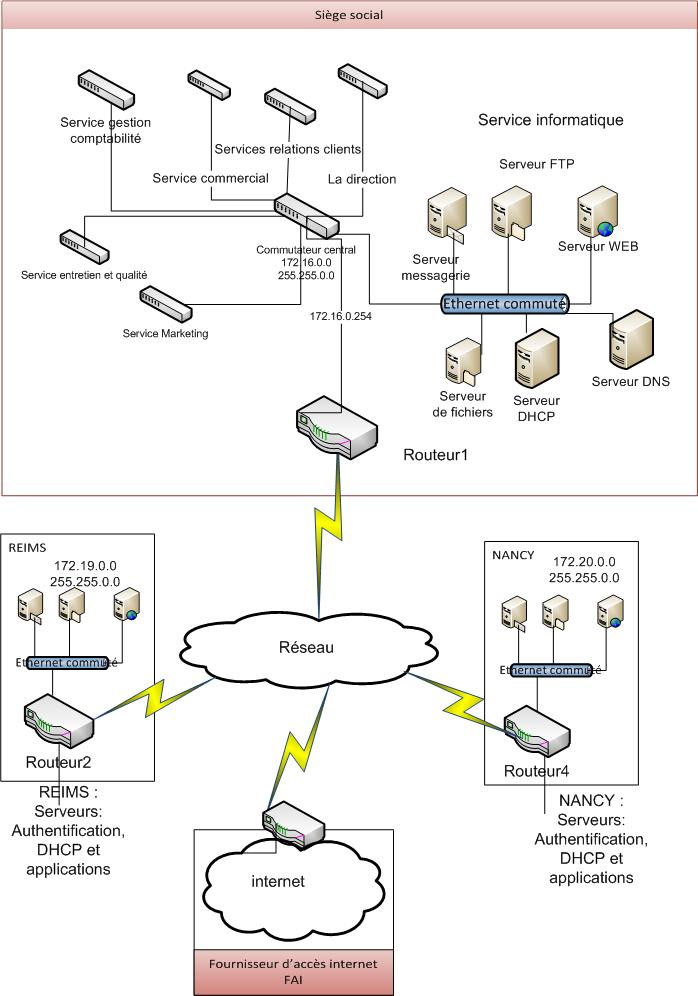 Annexe 5 :Tables et plages nommées utilisées pour calculer le montant dû par clientTable des clientsTable des validationsTable des contratsTable des tarifsListe des plages nommées utiliséesAnnexe 6 : Feuille de calcul des montants dus par clients (agence de Nancy)Remarques : La réservation est validée par le paiement d’un acompte.Le montant dû est calculé compte tenu du nombre de jours et des kilomètres parcourus après déduction de l’acompte.Annexe  7 : Calcul des indemnités kilométriquesLa société LocaEst a opté pour le remboursement des indemnités kilométriques sur la base du tableau suivant :Où d représente la distance parcourue par le salarié avec son véhicule personnel au cours d’une année et le résultat de la formule le montant en euros à rembourser. Exemple :Monsieur Despaintre a effectué 6 300 kms en 2015 avec un véhicule de 6 cv.Le montant des frais remboursés est de : (6 300 * 0,32) + 1 244 = 3 260 €Madame Lecointre a effectué  3 000 kms avec un véhicule de 10 cv fiscaux.  Montant du remboursement : 3 000 * 0.595 = 1 785 €Annexe A (à rendre avec la copie)Modèle conceptuel des donnéesAnnexe B (à rendre avec la copie) :Formules de la feuille de calcul des montants dus par clients (agence de Nancy)Nota bene : les formules doivent pouvoir être recopiées sans générer de message d’erreur.Exemple 1De : expertLecointre@autoexpert.frA  maintenance@locaest.frMadame, Monsieur,Vous venez de déclarer un accident concernant le véhicule :Immatriculation : EB-601-TZ,Nous vous remercions de bien vouloir noter la référence de votre dossier d’expertise : M151142438X. Nous vous confirmons que votre véhicule a été inspecté ce jour et vous prions de trouver en pièces jointes le rapport d’expertise.Monsieur Lecointre Claude, Expert Automobile.32, René Clair08300 Rethel.03.49.57.52.72Exemple 2De : garageardennais@laposte.fr A : maintenance@locaest.fr Madame, Monsieur, Vos références : MA2016-2, MA2016-3Vos véhicules : EB-601-TZ et AE- 425 MQ sont prêtsNous vous prions de trouver en pièces jointes les factures relatives à la réparation et l’entretien (EB-601-TZ immobilisé suite à un accident du 23/04 et  AE- 425 MQ  immobilisé le 06/05 pour entretien) d’un montant hors taxe de 1235,65 € et 185,75 € à régler dés réception. Cordialement.Garage ArdennaisHervé Claude15, ZI les capucins08800 Monthermé.Tél : +33 05 42 19 53 44ABCDE1CodeCliNomCLiAdrCliCpCliVilleCli2CLI01Le Cointre  32 rue Nationale 54000Nancy3CLI02Hernandez4 Place Graslin54000Nancy4CLI03Bernard 52 impasse Descartes54000Nancy5CLI04Armandin 5 rue des fleurs51100Reims6CLI05DuChemin 6 rue du jasmin51100Reims7CLI06Lecouvreur18 rue du canal52000Chaumont8CLI07Galvès 25 avenue de la liberté52000Chaumont9CLI08Micha 36 rue de la gare88100Saint-Dié10CLI09El Fettouh 32 route de la flèche25600Sochaux11CLI10Michalac 52 Rue Saint-Dié68000Colmart12CLI11Le Fort 15 rue du haras08800Charleville13CLI12Agenet 38 route de Chaumont08000CharlevilleABCDEFG20NumRéservationCodeCliDateValidationMontantAcompteNumContratDateRésaValidation21R20155508CLI0402/12/2015250C201550801/12/2015O22R20155509CLI0602/12/2015N23R20155510CLI1012/12/2015460C201551012/12/2015O24R20155511CLI0122/12/2015460C201551121/12/2015O25R20155512CLI0422/12/2015250C201551222/12/2015O26R2016526CLI0103/01/2016250C20162603/01/2016O27R2016527CLI1104/01/2016N28R2016528CLI0405/01/2016460C20162805/01/2016O29R2016529CLI0906/01/2016N30R2016530CLI1207/01/2016250C20163007/01/2016OAABBCCDDEEEF34NumContratNumContratdateContratdateContratDatedepartDatedepartDateRetourDateRetourkmsParcouruskmsParcouruskmsParcourusNumcatég35C2015508C201550802/12/201502/12/201502/12/201502/12/201505/12/201505/12/20151 6501 6501 650Catég_A36C2015510C201551012/12/201512/12/201513/12/201513/12/201525/12/201525/12/20151 5361 5361 536Catég_D37C2015511C201551122/12/201522/12/201522/12/201522/12/201529/12/201529/12/2015897897897Catég_E38C2015512C201551222/12/201522/12/201523/12/201523/12/201502/01/201602/01/20161 8601 8601 860Catég_A39C201626C20162603/01/201603/01/201604/01/201604/01/201611/01/201611/01/2016698698698Catég_C40C201628C20162805/01/201605/01/201605/01/201605/01/201607/01/201607/01/20163 8903 8903 890Catég_B41C201630C20163007/01/201607/01/201607/01/201607/01/201610/01/201610/01/2016569569569Catég_FAABBCC45Num CatégNum CatégPrix JournéePrix JournéePrix Kms en euroPrix Kms en euro46Catég_ACatég_A29290,180,1847Catég_BCatég_B33330,200,2048Catég_CCatég_C36360,250,2549Catég_DCatég_D59590,280,2850Catég_ECatég_E65650,300,3051catég_Fcatég_F1121120,350,35TablesréférenceNom attribuéDes clients$A$2:$E$13TclientsDes validations$A$21:$G$30TvalidationsDes contrats$A$35:$F$41TcontratsDes tarifs$A$46:$C$51TtarifsABCDEFFGHIJKL3NumRéservationNumcontratDateRemiseDateRetourNombreJoursKmsParcourusKmsParcourusCodeclientNomclientPrixJournéePrixKmsAcompteMontant dû4R20155508C201550802/12/201505/12/201531 6501 650CLI04Armandin  29,00 € 0,18 250,00 €  134,00 € 5R20155509NV NV NV6R20155510C201551013/12/201525/12/2015121 5361 536CLI10Michalac  59,00 € 0,28 460,00 €  678,08 € 7R20155511C201551122/12/201529/12/20157897897CLI01Le Cointre  65,00 € 0,30 460,00 €  264,10 € 8R20155512C201551223/12/201502/01/2016101 8601 860CLI04Armandin  29,00 € 0,18 250,00 €  374,80 € 9R2016526C20162604/01/201611/01/20167698698CLI01Le Cointre  36,00 € 0,25 250,00 €  176,50 € 10R2016527NV NV NV11R2016528C20162805/01/201607/01/201623 8903 890CLI04Armandin  33,00 € 0,20 460,00 €  384,00 € 12R2016529NV NV NV13R2016530C20163007/01/201610/01/20163569569CLI12Agenet 112,00 € 0,35 250,00 €  285,15 € 141516Total jours location4411 10011 100Total 2 296,63 € 17Nombre de contrats validés:Nombre de contrats validés:Nombre de contrats validés:718NV = Non validéeNV = Non validéeNombre de contrats non validés :Nombre de contrats non validés :Nombre de contrats non validés :3Puissance administrativeJusqu’à 5 000 kmDe 5 001 km à 20 000 kmAu-delà de 20 000 km5 CV et moinsd x 0,543(d x 0,305) + 1 188d x 0,3646 CV d x 0,568(d x 0,32) + 1 244d x 0,3827 CV et plus d x 0,595(d x 0,337) + 1 288d x 0,401CellulesFormules de calculB4E4L4L18